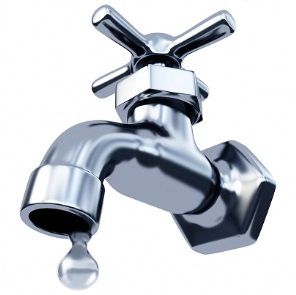 MOFFAT WATER SUPPLY CORPORATION5460 LAKEAIRE BLVD. TEMPLE, TEXAS 76502PHONE (254) 986-2457   FAX (254) 986-2530www.moffatwatersupply.com“This institution is an equal opportunity provider”PUBLICE NOTICE OF MEEETINGTAKE NOTICE THAT A REGULAR CALLED MEETING OF THE MOFFAT WATER SUPPLY CORPORATION’S BOARD OF DIRECTORS, BELL COUNTY, TEXAS, WILL BE HELD AT THE MOFFAT WATER SUPPLY OFFICE BOARDROOM LOCATED AT 5460 LAKEAIRE BLVD, TEMPLE, TEXAS Commencing Monday, April 17, 2017, scheduled for 6:00p.m, to consider and when required, act upon the following listed items on the Board Agenda.Call to order.Presiding Officer determine if a quorum is established.Pledge of Allegiance to the Flag.Discussion and possible action to adopt the order of the day.Public Comments.Engineering Report & Update on Well #3 from Project Manager Gil Gregory of MRB* GrayDiscussion and possible action to approve the Minutes from March 20, 2017 Board Meeting.Discussion and possible action to approve the Financial Report for March 2017 and disbursements to date, subject to audit.Discussion and possible action to approve the additional Payment to LoneStar Maintenance for additional Repairs to Booster Station #2Discussion and possible action to approve the Increasing the maximum limit General Manager can purchase without board approval.Discussion and possible action to approve ?Manager’s SummaryAction Log updatesClosed Session. IAW V.T.C.A. Government Code, Chapter 551.074 Personnel Matters.Discussion and possible action regarding Closed Session.Closed Session. IAW V.T.C.A. Government Code, Chapter 551.0726 Deliberations Regarding Contracts Being Negotiated.Discussion and possible action to regarding closed Session. Closed Session. IAW V.T.C.A. Government Code, Chapter 551.076 Deliberations Regarding Security DevicesDiscussion and possible action to regarding closed Session.Director’s Comments.Adjourn.Agenda items may be considered, deliberated and/or acted upon in a different order than set forth above.The Public who desire to address the Board on any matter may sign-up to do so prior to the beginning of this meeting. Please limit the comments to three (3) minutes. No discussion or action will be taken by the Board at this meeting.During the meeting, the Board reserves the right to go in to Executive Session for any of the purposes authorized under V.T.C.A. Government Code, Chapter 551, for any item on the above agenda, or as otherwise authorized by law.Moffat Water Supply Corporation is committed to comply with the Americans with Disabilities Act (ADA). Reasonable accommodations and equal opportunity for effective communications will be provided upon request. Please contact the office at 254-986-2457 at least 24-hours in advance if accommodations are needed.“This institution is an equal opportunity provider”